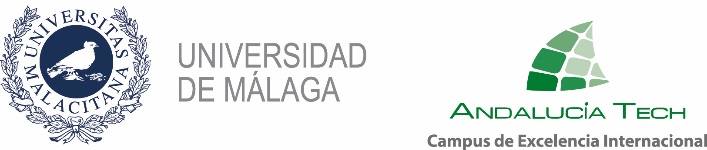 SOLICITUD CONVOCATORIA EXTRAORDINARIA REPETIDORES GRADUADO EN MEDICINACURSO ACADÉMICO 2019/2020Málaga, 		 de Octubre de 2019Firmado: 							SR. DECANO DE LA FACULTAD DE MEDICINA DE LA UNIVERSIDAD DE MÁLAGA.					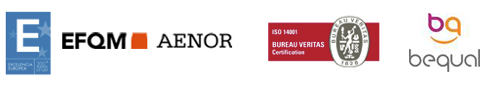 APELLIDOS Y NOMBRED.N.I.DOMICILIOEmailNÚMERO DE EXPEDIENTECódigo y nombre de la asignaturaCréditos101 Anatomía Humana 1: Aparato Locomotor6102 Bioestadística6103 Bioquímica y Biología Molecular 16104 Citología, Herencia y Desarrollo Humano6105 Fisiología General6106 Anatomía Humana 2: Cabeza y cuello y Esplacnología6107 Bioquímica y Biología Molecular 29108 Comunicación en Medicina6109 Embriología Especial y Anatomía Humana General3110 Histología Humana 16201 Anatomía Humana 3: Sentidos y Sistema Nervioso Central6202 Fisiología Humana 19203 Histología Humana 26204 Inmunología3205 Medicina Preventiva y Salud Pública 132206 Ética Médica3207 Bioquímica y Genética Clínicas6208 Fisiología Humana 26209 Historia de la Medicina y Documentación Científica6210 Inmunopatología3211 Anatomía Topográfica y Aplicativa3212 Psicología Médica6214 Biomecánica Aplicada en Medicina y Práctica Deportiva3215 Farmacología Social3216 Salud Ambiental y Ecología3217 Farmacología de las drogas de abuso: toxicomanía3301 Anatomía Patológica9302 Microbiología y Parasitología Clínicas9303 Bases Neurofisiológicas de la Conducta Humana3304 Patología General9305 Anestesiología, Reanimación y Terapéutica del Dolor3306 Bases quirúrgicas, diagnósticas y terapéuticas6307 Farmacología General6308 Radioterapia3309 Oftalmología6310 Bases Microbiológicas para Tratamiento Antimicrobiano y Vacunología3313 Aplicaciones de las Técnicas Moleculares en Patología3314 Bases Anatómicas para la Acupuntura3315 Radiología6401 Dermatología6402 Otorrinolaringología6403 En403 Enfermedades del sistema circulatorio y respiratorio12404 Enfermedades del aparato digestivo y nefrourinario12405 Psiquiatría6408 Patología Médica 19409 Obstetricia y Ginecología9501 Enfermedades del aparato locomotor9502 Medicina Legal6503 Enfermedades del sistema nervioso, endocrinología y nutrición12504 Patología Médica 29505 Farmacología Clínica3506 Medicina Preventiva y Salud Pública 29507 Farmacoterapéutica en Entornos Desfavorecidos3508 Arterioesclerosis y Factores de riesgo Vascular3509 Técnicas de Evaluación de la Composición Corporal3510 Pediatría9511 Avances en Neurofisiología del Sistema Nervioso Autónomo3512 Medicina del Deporte3513 Habilidades Básicas en Cirugía Laparoscópica3514 Medicina Transfusional Perioperatoria3515 Obesidad: Cómo combatir la Epidemia3516 Avances en Ciencias Forenses3517 Avances en Patología Respiratoria Infantil3519 Los Medicamentos en los Niños3522 Patología Quirúrgica Oral y Maxilofacial3524 Urgencias en Patología del Aparato Locomotor en el Niño3525 Rehabilitación y Medicina Física3610 Trabajo Fin de Grado6